 UC Graduate and Professional Council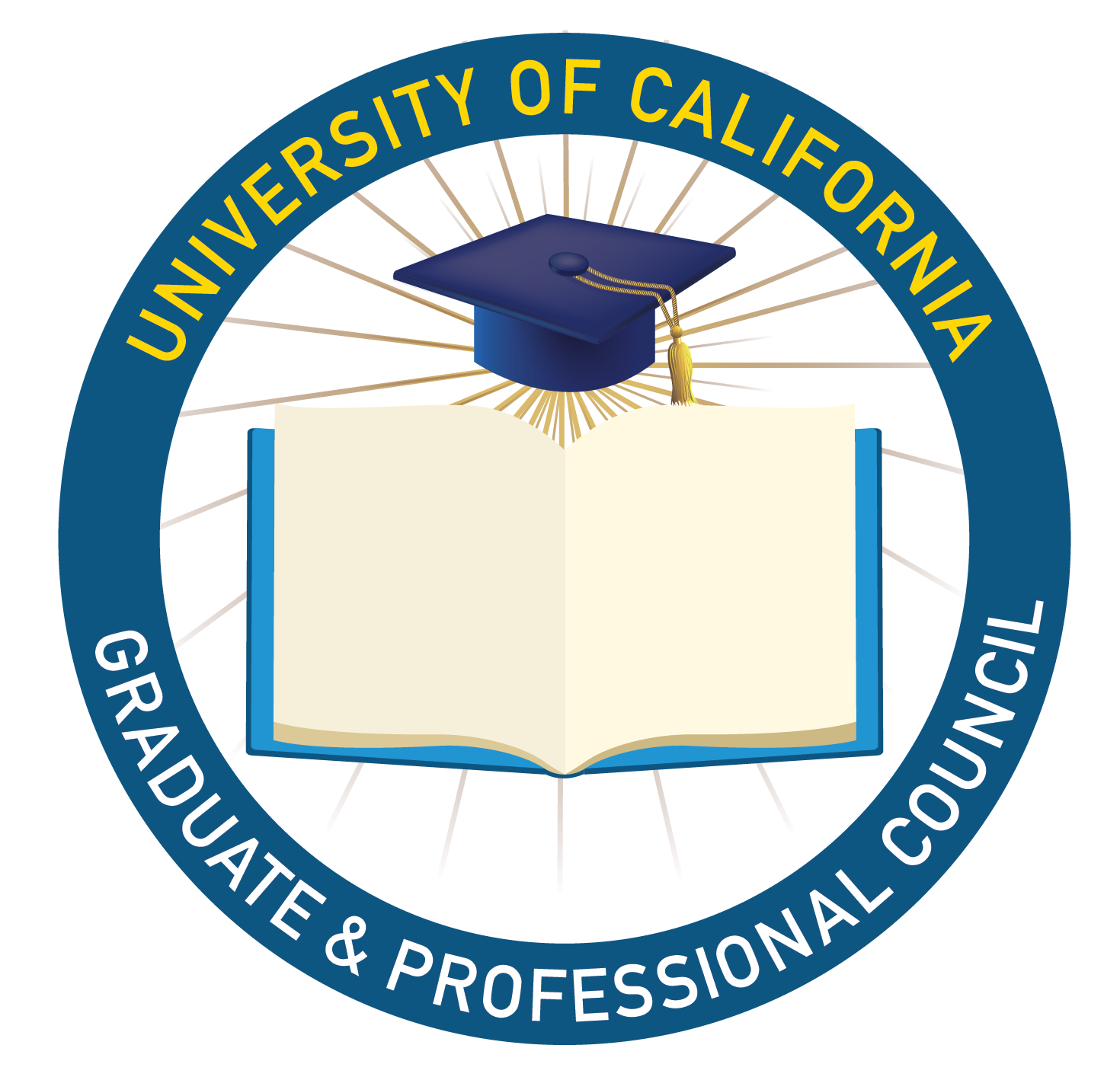 UC Santa Barbara GSA OfficeCampus MapJoin Zoom Meeting:Join Meeting HereMeeting ID: 697 188 247Password: 009494One tap mobile+16699006833,,697188247# US (San Jose)Dial by your location      +1 669 900 6833 US (San Jose)Meeting ID: 697 188 247Saturday, January 11, 2019* Denotes voting actionBreakfast (10:00am-10:30am) *provided by UCSB Welcome from Host Campus (10:30am - 10:32am)Roll Call and Campus of Campuses (10:32am-10:35am) UC Berkeley Not Here UC Davis Here UC Irvine Here  UC Los Angeles Here UC Merced here UC Riverside Here UC San Diego Here UC San Francisco Here UC Santa Barbara Here UC Santa CruzConsent Calendar (10:35am) Approval of December meeting minutes Victor, Second JP Approval of Agenda JP, second Gwen Systemwide Updates (10:35am-10:55am) Student Regent Designate (Jamaal Muwwakkil; 10:35am-10:55am) SlidesConnor--prop funding or also professionals? Going both ways Title IX--will it address regent misconduct? COLA strike (10:55-11:25am)Emma-cross talk with CoP Victor-motion to take straw poll  JP second Victor and Gwen-for 5-not Abstain 1 Motion to pause recording JP, second Gwen Recording Resumes: 11:25am Campus Updates (11:25am-12:20pm; 3-5 minutes per campus)UC Berkeley-NA UC Davis-past week met with US Congressman, trying to host townhall on student debt/cancellation. Graduate a Professional Student week-April. First meeting last Wednesday. Graduate student pantry finished first quarter. UC Irvine No meeting so far. Look forward to hosting meeting. UC Los Angeles-Prepping for Grad Appreciation week. UC Merced-Undocu conference, Undocu student services reaching out to each campus rather than going through GSAs. Political ramifications for Iranian students. Graduate student housing discussion. UC Riverside-Pantry eliminated grad-only hours. Pres going to discuss this. Bill of RightsUC San Diego-Increase PhDs to 50%. Grad division dean trying to show what grad students do. Opening grad pantry in housing UC San Francisco-Student Regent visit. Basic Needs- 504 students on CalFresh. 600 students enrolled--not including Mission Bay campus. COLA strike discussed. Formal in a month UC Santa Barbara- Renovating lounge. Fund Pro-staff request. General assembly meeting on Tuesday. Motion to amend agenda, moving CPAGE. CPAGE MOU (11:50am-12:00pm) Follow-up & UpdateLinked hereDiscussion of intention of discussion: Vote? Edit? Goals? Explanations?Approval of choice to send this to CPAGE for their commentsNo vote necessarySending to CPAGE for their comments etc. and will come back to board for official vote Motion to agenda to move CHEBNA to before LunchCalifornia Higher Education Basic Needs Alliance Meeting (CHEBNA; 12:05pm-12:15pm)February 5th is the statewide meeting (15million that went to BASIC needs to the campuses) First reporting deadline is Monday, March 1st (resources that will go into that) Each campus reports to UCOP who is responsible (same formats, counting same things keeping track of the same things) Schedule for the 6th and 7th is up, $50 registration fee and our basic needs chairs should have reserved funds for individuals to go // Moved to Basic Needs Initiative slots in general … mix of students and staff. Basic Needs GFI - Katie Maynard (person at SB) was able to be included in meetings Motion to amend the agenda to remove SB 444	Motioned by Gwen, seconded by JP Gwen moves to add 5 minutes between items 12 & 13 to vote on banking, JP seconds Dignity Health Letter (12:14pm-12:30pm)Linked hereMotion passes to adopt Dignity Health Letter. StAR Selection (12:30pm-12:35pm)Linked hereShane Wood & Ernesto Arciniega Request for Information on the American Research Environment (12:35pm-12:45pm)https://www.federalregister.gov/documents/2019/12/17/2019-27165/request-for-information-on-the-american-research-environmentACTION ITEMS: Google Doc-Safe and inclusive work environments. Board contribution by 21st Conner will synthesize and put it to board before deadline for vote. Lunch (12:45pm-1:15pm)Graduate Student Basic Needs Panel in DC (1:15pm-1:25pm)		March 26th-Most likely in the morning. 		Individual campuses financially responsible  Executive Officer Updates (1:25pm-1:35pm; 3-5mins each) President (Connor Strobel)Food order from UCOP Council Chair (Arielle Manganiello)Coordinating  agendas, etc. Vice Chair (Shane Wood)Social Media, spotlights, Treasurer (Amy Shine)Access to Bank account-current owner Removed all previous owners. Legislative Advocacy Officer (Nataly Morales)Masters student in public policy--ucr Worked in DC Community Outreach (Marjan Abubo) MOU-Arielle and Alex with mental health OPED EVP--Spotlight Campaigns Officer (Maryam Asghari) Three campuses have not submitted--will reach outUCSF, UCD, UCLA (missing info) Banking Discussion (1:35-1:40pm) 	UCSD--Banking info is the only place to send it. 	UCSA office address would be the new business address to remove from UCSD. 	Vote Requested--Vote passes. 	UCSD adds that he was going to suggest our potential future pro-staff be located in UCSA spaceD.C. (1:45pm-2:00pm)TripAssociated w UCSA trip: pooling lobbying resources and earlier (March)Sacramento later?Independently: will need to be later (end of May)Sacramento in MarchDiscussion of pros and cons, concerns, ambitionsStraw poll of those in favor of going independently: 6 in favor, 1 in favor, 1 abstaining, 2 absentUpdates Update on Student Food Housing and Security Act Motion to table until tomorrowAdvocacy Day Planning (2:38pm-2:25pm)Campus responsibility for scheduling Advocacy meetings Adhere to deadlines for hotel and flight reservations Wait for training before reaching out to legislative office if you are not familiar with the process. UCI-Motion to move item 5 from tomorrow today. Napolitano Meeting Prep (3:00pm-3:15pm)Dispersed agenda topicsCollaborate with others on your topic to coordinate message and efficiencyMost effective to support, reaffirm (not contradict) our team membersDon’t talk overReview of last year’s meeting with Pres NapolitanoPublic Comment (3:15pm-3:25pm) ACTION ITEMS: Maryam prepare Google Doc-Safe and inclusive work environments (related to item 11). Board contribution by 21st Connor will synthesize and put it to board before deadline for vote. UC Graduate and Professional CouncilUCSB Graduate Student AssociationCampus Map Join Zoom Meeting:Join here Meeting ID: 971 298 089Password: 032103One tap mobile+14086380968,,593902880# US (San Jose)Dial by your location              +1 669 900 6833 US (San Jose)        +1 646 876 9923 US (New York)Meeting ID: 971 298 089Sunday, January 12, 2020Breakfast provided by Host Campus, UCSB (8:30am - 9:00am)Roll Call (9:05am - 9:10am)UC Berkeley (not here)UC Davis (here)UC Irvine (here)UC Los Angeles (here)UC Merced (here)UC Riverside (here)UC San Diego (here)UC San Francisco (here)UC Santa Barbara (here)UC Santa Cruz (not present) Approval of agendaAdam (UCSF) motions, JP (UCLA) secondsRegents Meeting Priorities (9:10am-9:30am)Basic Needs- Parents, cont. Discussion of housing insecurityDiscussion- “Graduate Education and the California Economy”Discussion- Update on Sustainability practices. Campus items- building approvals for Riverside and MercedPDST proposals. Updates from working group on Long-Range Development Plan for GPC (Gwen & Victor et al.; 9:30am-10:05am) System-wide Fees Follow-Up, Update, & Mock upSummarySpreadsheet with proposed budgetsUCSF Motion, UCLA Second Motion passes-8 (Berkeley not present) D.C. & Sacramento Advocacy (10:05am-10:30am)April 5&6th Sacramento (Advocacy Day)May 17, 18, and 19th D.C. Trip Committee Breakouts (Advocacy agenda groups; (10:30am-11:00am) ; Executive Committee Breakouts (10:30am-11:00am) Committee Breakout Recap (11:00am-11:20am)Remaining Business (11:20am-11:30am)Undocumented Student Conference: Yes on transportation. Each campus arrange their own transportation. Our undocumented student services will communicate all of the asks for each campus. We will be coordinating with each campus undocumented student services. Will cover all of the food and housing at UC Merced. Merced is deciding between 26, 27, 28 of June. Orientations going on for incoming students - it will be the end of June. Date in early August (e.g., 31st of July to 1st of August and 2nd). Will update as soon as we hear. Irvine Meeting GPC (February 8&9) - All of campuses plan on being here that are here today. JP moves to update the annual to match the monthly, Adam seconds this. Voted by campus, passed in unison. Gwen moves to empower Amy to issue pay corrections to bring us to compliance with the newly approved annual budget, JP seconds. All in favor - yes, passes.UC Hastings--Not governed by the Regents. Can they be involved? https://www.uchastings.edu/campus-life/student-government/ Motion to adjourn by JP, Gwen seconds 